01.02.2024Отделение Социального фонда России по Краснодарскому краю принимает заявления на продление единого пособияСогласно действующим правилам, единое пособие назначается на 12 месяцев, по истечении которых выплата прекращается. Чтобы продлить выплату пособия еще на год, нужно заново подать заявление в Социальный фонд. Сделать это можно заранее – в течение месяца до конца срока выплаты. Тем, кто получил одобрение на выплату пособия в феврале, марте и позднее, нужно обращаться не ранее, чем за месяц до окончания выплат. Если родители не успевают продлить пособие заранее для непрерывного получения средств, они смогут подать заявление и позднее. В случае его одобрения выплату предоставят с месяца подачи заявления.При продлении пособия, как и при первичном назначении, Социальный фонд проверит доходы и имущество семьи, чтобы определить ее нуждаемость в социальной поддержке. Для большинства получателей такая проверка пройдет незаметно, поскольку Фонд самостоятельно уточнит необходимые сведения.Поданное заявление на пособие Социальный фонд рассматривает в течение 10 рабочих дней. В случае успешного продления родители будут получать выплату в привычные для себя сроки, в которые средства приходили до этого. При безналичном зачислении на счет в банке выплата поступит 3-го числа за предыдущий месяц, при доставке почтой – с 3-го по 24-е число за предыдущий месяц.Подать заявление на оформление единого пособия можно на портале Госуслуг, в МФЦ или в любой клиентской службе ОСФР по Краснодарскому краю.Напомним, что единое пособие было введено в России с 2023 года. Оно заменило несколько ранее существовавших выплат на детей и беременным женщинам. На выплату имеют право семьи с доходами меньше прожиточного минимума на человека. В Краснодарском крае в 2024 году среднедушевой доход не должен превышать 14 835 рублей. Чтобы средства получали те, кто в них действительно нуждается, при оформлении применяется оценка доходов и имущества семьи.От доходов зависит и размер пособия.Ежемесячное пособие на ребенка в возрасте от 0 до 17 лет включительно выплачивается в размере 50%, 75% и 100% от величины прожиточного минимума на детей. В Краснодарском крае в 2024 году оно составит: 7 195 рублей (50%), 10 792,5 рубля (75%), 14 390 рублей (100).Ежемесячное пособие женщинам, вставшим на учет в медицинской организации в ранние сроки беременности, также выплачивается в размере 50%, 75%, 100% от величины прожиточного минимума для трудоспособного населения. В 2024 году на Кубани оно составит: 8 085 рублей (50%), 12 127,5 рублей (75%), 16 170 рублей (100%).     Мы в социальных сетях: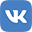 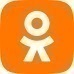 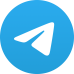 